ИнформацияоновомзаконеобеженцахНовый закон: какие изменения?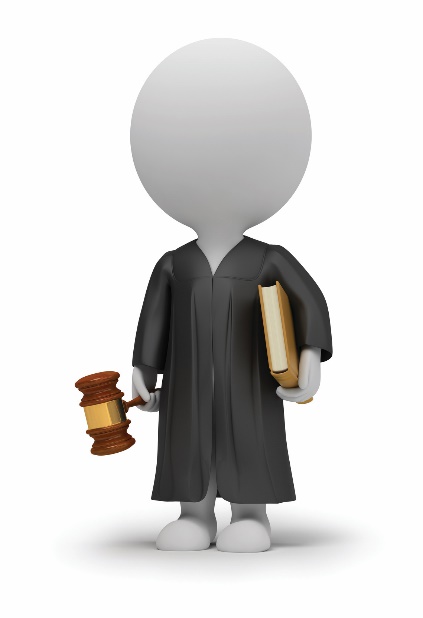 Еслияприехализстраны, котораявходитвсписок, называемый «надёжные страны» (см. следующийсписок из 16 стран): - Албания- Грузия- Армения- Сербия- Бенин- Босния-Герцеговина- Кабо-Верде- Гана- Индия- Косово- Македония- Маврикий- Молдавия- Монголия- Черногория- СенегалИеслияполучилотказотФранцузского бюро защиты беженцев и апатридов (OFPRA) послепринятияновогозакона, тоестьпосле 01/03/2019, ямогутакжеполучить Обязательство покинуть территорию Франции(O.Q.T.F). В этом случае у меня есть 15 дней на то, чтобы оспорить это обязательство в Административном суде с помощью адвоката.Вслучаеподачиискаусудаесть 6 недельнавынесениерешения.ЕслияполучилотказотФранцузскогобюрозащитыбеженцевиапатридов (OFPRA), я могу обратиться в Национальный суд по вопросам права на убежище (CNDA). Дляэтого: Уменяесть 15 днейнато, чтобыподатьзапроснаюридическуюпомощьадвоката.У меня есть 1 месяц на подачу иска.Повестка в Национальный суд по вопросам права на убежище (CNDA):Внастоящеевремяповесткав Национальный суд по вопросам права на убежище (CNDA)не даётся автоматически. Национальныйсудповопросамправанаубежище (CNDA)можетпринятьрешениетолькопосле рассмотрения искаи можетприслать отказ (unrejetparordonnance); в этом случае я не получу повестку в Национальныйсудповопросамправанаубежище (CNDA). Последствияновогозаконанавидына жительство: Теперьдействуеттакназываемая «параллелизациявидовна жительство»:С момента подачи информации в единый пункт приёма лиц, ходатайствующих о предоставлении убежища(GUDA) или во Французское бюро защиты беженцев и апатридов(OFPRA) с целью получения вида на жительство на ином основании, чем убежище, у меня есть следующие сроки:Три месяца на запрос виданажительство для лечения.Двамесяцана запрос других типов вида нажительство.По истечении этого срока я уже не смогу сделать запрос на вид на жительство по иной причине, кроме убежища. Исключениесоставляетпоявлениеновыхобстоятельств.Разрешение на поиск работыСогласно новому закону, для запроса на разрешение поиска работы у префектуры время рассмотрения досье между датой его подачи и решением Французского бюро защиты беженцев и апатридов (OFPRA) уменьшилось с 9 до 6 месяцев. 